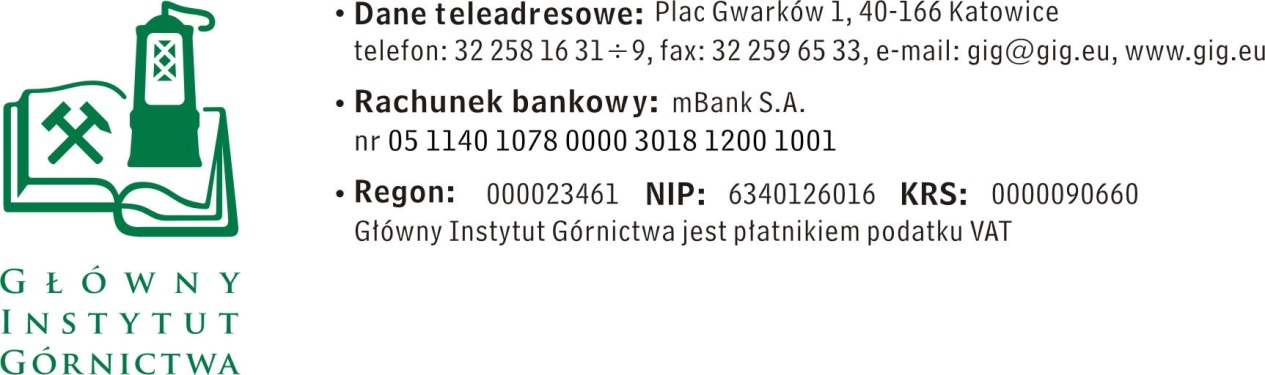 ZAPYTANIE OFERTOWE  z  dnia 09.12.2015 r.Dostarczenie okablowania wraz z skrzynkami połączeniowymi.Informacje ogólneZamawiający: Główny Instytut Górnictwa; Plac Gwarków 1; 40-166 Katowice.Do niniejszego zapytania ofertowego nie stosuje się przepisów ustawy Prawo Zamówień Publicznych z dnia 29 stycznia 2004 r. (Dz. U. 2013 r.,  poz. 907 z póź. zm.).Prace są realizowane w ramach Funduszu Badań Węgla i Stali, projekt: „Prognozowanie i ograniczenie efektów wybuchów metanu dla zwiększenia ochrony infrastruktury kopalnianej i kluczowego wyposażenia.” (akronim: EXPRO)Opis przedmiotu zamówienia:Przedmiot zamówienia:Dostawa kabli, światłowodów, skrzynek połączeniowych, przepustów kablowychOkreślenie przedmiotu zamówienia:Skrzynki teletechniczne przelotowe typu STP16 w wersji nieiskrobezpiecznej pozwalająca na rozszycie w ich wnętrzu na listwach zaciskowych telekomunikacyjnych kabli o nie mniejszym niż IP54 i mieszczącej się w otworze fi 300 – 20 szt.Kabel teletechniczny YTKSY (20x2x0,5) – 600 mKabel YnTKGMFLY (1x4x0,5) – 300 mPrzepust kablowy do kopalnianych czujników metanowych PG13,5 z gwintem zew. wykonanych ze stali nierdzewnej wraz z kompletem dławików, zaślepek – 20 szt.Światłowody (patchcord) o rdzeniu HCS200UM zakończone końcówkami HFBR-RNS001Z o wymiarach podanych poniżej po dwie sztuki dla każdego wymiaru:160m150m146m145m140m140m136m130m130m126m120m105m100m83m80m70m63m60m43m40mOsoba do kontaktów z oferentami:-	Adrian Toman tel. 32/ 32 46 533, mail: atoman@gig.euIV.	Wymagania dotyczące oferty:Wymagany termin ważności oferty: 30 dni od daty złożenia.Ofertę należy złożyć na załączonym formularzu ofertowym – załącznik nr 1.V.	Kryteria oceny ofert oraz wybór najkorzystniejszej oferty.Jedynym kryterium oceny  ofert będzie cena., tj. cena = 100%.Zamawiający uzna za najkorzystniejszą i wybierze ofertę o najniższej cenie, która spełnia wszystkie wymagania określone w Opisie przedmiotu zamówienia.Informujemy, że w przypadku zaakceptowania Państwa oferty zostaniecie o tym fakcie powiadomieni i zostanie wdrożone przygotowanie zamówienia.VI.	Miejsce i termin składania ofertOfertę według załączonego wzoru należy złożyć do dnia 16.12.2015 r. do godz. 11.00. Ofertę można złożyć drogą elektroniczną lub w siedzibie Zamawiającego:Kopalnia Doświadczalna „Barbara”,ul. Podleska 7243-190 Mikołówfax: 32 202 87 45mail : atoman@gig.euZamawiający zastrzega sobie prawo do unieważnienia zapytania ofertowego w każdej chwili, bez podania przyczyny.Zamawiający informuje, iż ocenie podlegać będą tylko te oferty, które wpłyną do Zamawiającego w okresie od dnia wszczęcia niniejszego rozeznania rynku do dnia, w którym upłynie termin składania ofert.VII.	Termin wykonania zamówienia oraz warunki płatności:Termin wykonania: 28.12.2015 roku.Warunki płatności - Zamawiający wymaga terminu płatności do 30 dni, który będzie liczony od daty dostarczenia do GIG prawidłowo wystawionej faktury na podstawie protokołu odbioru, podpisanego przez obie strony.VIII.	Załączniki:Formularz oferty.ZAPRASZAMY DO SKŁADANIA OFERTKierownik Działu Technicznegoinż. Bogdan ChrzanZałącznik nr 1 do zapytania ofertowego……………………….Pieczątka firmowa WykonawcyNazwa/Imię i Nazwisko Wykonawcy:.........................................................................................………………………………………………………….Adres: ………………………………………Nr tel.:…………………… Nr faksu:………………Adres e-mail:	………….…………………………….OFERTA z dnia .........................Oferujemy wykonanie i zmontowanie układu detekcji płomienia wersja semi-opto za kwotę:netto …...…………… + VAT .........% ...................... =................................. zł brutto, słownie ………………………………………………………………………………., 2.	Oświadczenie Wykonawcy: 2.1	Oświadczam, że cena brutto obejmuje wszystkie koszty realizacji przedmiotu zamówienia.2.2	Oświadczam, że spełniam wszystkie wymagania zawarte w Zapytaniu ofertowym. 2.3	Oświadczam, że uzyskałem od Zamawiającego wszelkie informacje niezbędne do rzetelnego sporządzenia niniejszej oferty. 2.4	Oświadczam, że uznaję się za związanego treścią złożonej oferty, przez okres 30 dni od daty złożenia oferty. .............................................................					.............................................................(miejscowość, data)					                                         (podpis )